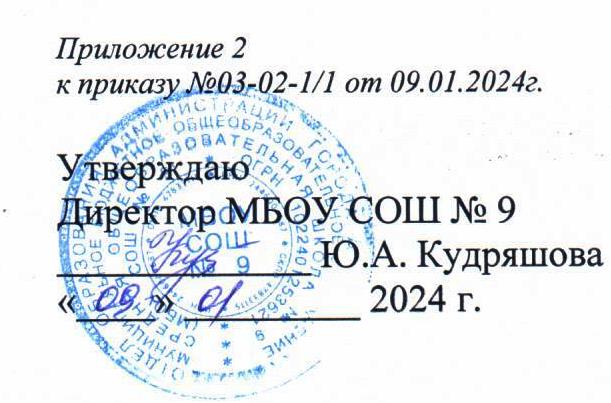 ПОЛОЖЕНИЕо Совете профилактики правонарушений и безнадзорности несовершеннолетних1.Общие положения 1.1. Совет профилактики правонарушений и безнадзорности несовершеннолетних (далее – Совет профилактики) создается для осуществления единого подхода к решению проблем профилактики безнадзорности и правонарушений несовершеннолетних, защиты их прав и законных интересов в МБОУ СОШ № 9. 1.2. Совет профилактики в своей деятельности руководствуется: • Конституцией РФ; • Федеральным законом «Об образовании в Российской Федерации» от 29 декабря 2012 года № 273-ФЗ; • Федеральным законом «Об основах системы профилактики безнадзорности и правонарушений несовершеннолетних» от 24.06.1999 № 120-ФЗ; • Федеральным законом «Об основных гарантиях прав ребёнка в Российской Федерации» от 24.07.1998 № 124-ФЗ; • Федеральным законом «Об основах системы профилактики правонарушений в Российской Федерации» от 23 июня 2016 № 182-ФЗ; • Семейным кодексом РФ; • Региональным законодательством; • Уставом МБОУ СОШ №9, локальными актами и приказами директора МБОУ СОШ №9. 1.3. Совет профилактики объединяет усилия администрации школы, педагогов, службы сопровождения, родителей или лиц, их заменяющих, для обеспечения эффективности деятельности МБОУ СОШ № 9 по профилактике правонарушений и координации действий субъектов профилактики, работающих с детьми и подростками. Совет профилактики является общественным органом управления школой. 2. Цели и задачи Совета профилактики правонарушений несовершеннолетних 2.1. Цель: создание условий для профилактики безнадзорности и правонарушений среди обучающихся в МБОУ СОШ № 9. 2.2. Задачи: - обеспечивать взаимодействие МБОУ СОШ № 9 с субъектами профилактики и другими организациями по вопросам профилактики безнадзорности и правонарушений, защиты прав и интересов детей; - оказывать помощь родителям (законным представителям) по вопросам обучения и воспитания детей; - разрабатывать и осуществлять комплекс мероприятий по профилактике и предупреждению правонарушений среди обучающихся в МБОУ СОШ № 9;- организовать работу с несовершеннолетними и их семьями, оказавшимися в трудной жизненной ситуации и социально опасном положении. 3. Направления деятельности Совета профилактики правонарушений несовершеннолетних • содействие несовершеннолетним в реализации и защите их прав и законных интересов; • контроль условий воспитания и обучения несовершеннолетних; • принятие мер к обеспечению защиты несовершеннолетних от физического, психического и иных форм насилия, от всех форм дискриминации, а также от вовлечения в различные виды антиобщественного поведения; • раннее выявление и анализ причин и условий, способствующих безнадзорности, беспризорности и правонарушениям несовершеннолетних, и определение мер по их устранению; • выявление несовершеннолетних, не посещающих или систематически пропускающих занятия в МБОУ СОШ № 9 без уважительной причины, анализ причин, контроль и проведение мероприятий по возвращению в МБОУ СОШ № 9; • участие в пределах своей компетенции в организации работы по выявлению и оказанию социально-педагогической помощи несовершеннолетним, находящимся в социально опасном положении, трудной жизненной ситуации, родителям (законным представителям) несовершеннолетних, не выполняющим свои обязанности по содержанию, воспитанию, образованию, охране жизни и здоровья несовершеннолетних, отрицательно влияющих на поведение или жестоко обращающихся с несовершеннолетними, ведение учета этих категорий лиц; • взаимодействие с территориальными правоохранительными органами, комиссией по делам несовершеннолетних и защите их прав, органами и учреждениями здравоохранения, социальной защиты населения, родительской и ученической общественностью, а также другими общественными организациями и объединениями; • планирование и организация мероприятий, направленных на предупреждение девиантного поведения обучающихся; • организация просветительской деятельности среди участников образовательного процесса; • содействие в выборе образовательного маршрута. 4. Принципы деятельности Совета профилактики правонарушений несовершеннолетних Деятельность Совета профилактики правонарушений несовершеннолетних основывается на принципах: • законности; • справедливости; • системности; • гуманного обращения с несовершеннолетними; • уважительного отношения к участникам образовательного процесса; • конфиденциальности информации о несовершеннолетнем и его родителях (законных представителях). 5. Основные функции Совета профилактики правонарушений несовершеннолетних • Координация деятельности специалистов служб сопровождения, классных руководителей, родителей обучающихся (их законных представителей), представителей внешкольных организаций по направлениям профилактики безнадзорности и правонарушений, вопросам охраны прав ребенка. • Рассмотрение заявлений (представлений) классных руководителей, социального педагога о постановке обучающихся на внутришкольный контроль (ВШК) и принятие решений по данному вопросу. • Организация и оказание содействия в проведении работы по профилактике безнадзорности и правонарушений среди обучающихся в МБОУ СОШ № 9 и защите их прав. • Анализ результатов деятельности классных руководителей и педагогов по профилактике безнадзорности и правонарушений. • Рассмотрение конфликтных ситуаций, связанных с нарушением локальных актов и Устава школы, с проблемами межличностного общения участников образовательного процесса в пределах своей компетенции. • Привлечение специалистов субъектов системы профилактики к совместному разрешению вопросов, относящихся к компетенции профилактики безнадзорности и правонарушений несовершеннолетних. • Подготовка представлений в комиссию по делам несовершеннолетних и защите их прав (КДНиЗП) о решении вопроса, связанного с дальнейшим пребыванием обучающихся-правонарушителей в МБОУ СОШ №9 в соответствии с действующим законодательством. 6. Состав и обеспечение деятельности Совета профилактики правонарушений несовершеннолетних 6.1. Состав Совета профилактики формируется и утверждается директором МБОУ СОШ № 9 (приложение № 1). 6.2. Совет профилактики состоит из председателя, заместителя председателя, секретаря и членов Совета профилактики. Членами Совета профилактики могут быть заместители директора по ВР, классные руководители, педагоги, социальный педагог, педагог-психолог, педагог- библиотекарь, представители родительской общественности, органы ученического самоуправления, представители органов внутренних дел и иных органов и учреждений системы профилактики безнадзорности и правонарушений несовершеннолетних. 6.3. Численность состава Совета профилактики составляет от 5 до 11 человек. 7. Организация работы Совета профилактики правонарушений несовершеннолетних 7.1. Обязанности председателя Совета профилактики: - организует работу Совета профилактики; - утверждает (примерный) план работы Совета профилактики (темы-вопросы для обсуждения) на учебный год; - определяет повестку, место и время проведения заседания Совета профилактики; - председательствует на заседаниях Совета профилактики; - подписывает протоколы заседаний Совета профилактики. В отсутствие председателя его обязанности выполняет заместитель председателя. 7.2. Организационное обеспечение заседаний Совета профилактики осуществляется секретарем. Обязанности секретаря Совета профилактики: - составляет проект повестки для заседания Совета профилактики, организует подготовку материалов к заседаниям; - информирует членов Совета профилактики о месте, времени проведения и повестке дня Совета профилактики, обеспечивает их необходимыми справочно-информационными материалами; - оформляет протоколы заседаний Совета профилактики, осуществляет анализ, информирует Совет о ходе выполнения принимаемых решений. 7.3. Обязанности членов Совета профилактики: - ведут работу по определенным направлениям в целях соблюдения защиты прав и интересов детей, профилактики безнадзорности и правонарушений несовершеннолетних (представляют примерные планы индивидуальной профилактической работы); - присутствуют на заседаниях Совета профилактики; - вносят предложения по плану работы Совета профилактики, повестке дня заседаний и порядку обсуждения вопросов; - участвуют в подготовке материалов Совета профилактики, а также проектов его решений. 7.4. Члены Совета профилактики участвуют в его работе лично и не вправе делегировать свои полномочия другим лицам. 7.5. На заседания Совета профилактики могут быть приглашены: - специалисты МБОУ СОШ № 9 и субъекты профилактики, взаимодействующие с обучающимися, рассматриваемыми на заседании Совета профилактики, и их родителями; - классный руководитель; - учителя-предметники; - инспектор ОУУП и ДН ОП № 13 МУ МВД России «Красноярское», представитель Краевого государственного бюджетного учреждения социального обслуживания населения «Комплексный центр обслуживания населения «Дивногорский», представители других учреждений и служб города. 8. Регламент деятельности Совета профилактики правонарушений несовершеннолетних 8.1. Совет профилактики заседает не реже одного раза в четверть и по мере необходимости. Экстренное (внеочередное) заседание Совета профилактики может быть созвано по распоряжению директора МБОУ СОШ № 9 по решению большинства его членов. 8.2. План работы Совета профилактики составляется на учебный год. 8.3. Решения Совета профилактики доводятся до сведения педагогического коллектива, обучающихся, родителей (законных представителей) на оперативных совещаниях, общешкольных и классных родительских собраниях, консультациях. 9. Права членов Совета профилактики правонарушений несовершеннолетних Члены Совета профилактики в пределах своей компетенции имеют право: • запрашивать от классных руководителей сведения, необходимые для работы Совета профилактики, а также приглашать их для получения сообщений и объяснений по вопросам, рассматриваемым Советом профилактики; • осуществлять контроль за организацией воспитательной работы в классах; • рассматривать информацию, докладные записки педагогов по вопросам поведения, успеваемости и посещаемости уроков обучающимися, фактах жестокого обращения с детьми со стороны взрослых; • вносить предложения по вопросам улучшения воспитательной работы в МБОУ СОШ № 9; • приглашать родителей на собеседование и консультации; • направлять информацию в органы опеки и попечительства и в ОУУП и ДН ОП № 13 МУ МВД России «Красноярское» по месту жительства; • ставить и снимать с внутришкольного контроля обучающихся, семьи; • ходатайствовать перед администрацией о принятии мер административного воздействия к несовершеннолетним; • осуществлять в течение года контроль за несовершеннолетними, не получившими основного общего образования, отчисленными и переведенными из МБОУ СОШ №9 в другие учреждения или организации. 10. Меры воздействия и порядок их применения 10.1. Совет профилактики рассматривает собранные по делу материалы, выслушивает объяснения несовершеннолетнего, его родителей (лиц, их заменяющих) и после всестороннего рассмотрения всех обстоятельств дела принимает решение о мерах воздействия в отношении несовершеннолетнего. 10.2. За неисполнение или нарушение Устава школы, правил внутреннего распорядка для обучающихся, иных локальных нормативных актов к обучающемуся по решению Совета профилактики могут быть применены меры дисциплинарного взыскания – замечание, выговор, отчисление из школы. 10.3. Меры дисциплинарного взыскания не применяются к обучающимся по образовательным программам дошкольного, начального общего образования, а также к обучающимся с ограниченными возможностями здоровья (с задержкой психического развития и различными формами умственной отсталости). 10.4. Не допускается применение мер дисциплинарного взыскания к обучающимся во время их болезни или каникул. 10.5. При выборе меры дисциплинарного взыскания Совет профилактики должен учитывать тяжесть дисциплинарного проступка, причины и обстоятельства, при которых он совершен, предыдущее поведение обучающегося, его психофизическое и эмоциональное состояние. 10.6. Совет профилактики может принять решение о необходимости направления представления в комиссию по делам несовершеннолетних и защите их прав администрации МО г. Дивногорска и ОУУП и ДН ОП №13 МУ МВД России «Красноярское» по месту жительства для постановки обучающегося на учет или принятия мер воздействия в отношении родителей или лиц, их замещающих. 10.7. Несовершеннолетний или его родители (законные представители) вправе обжаловать решение Совета профилактики в комиссии по урегулированию споров между участниками образовательных отношений. 11. Документация Совета профилактики правонарушений несовершеннолетних 11.1. К документам Совета профилактики относятся: • Состав Совета профилактики правонарушений несовершеннолетних, утвержденный директором МБОУ СОШ № 9; • заявления, обзорные справки, представления на несовершеннолетних, вызываемых на Совет профилактики; • план работы Совета профилактики; • протоколы заседаний Совета профилактики (приложение № 2);• Протокол беседы с родителями обучающегося МБОУ СОШ № 9 (приложение № 3).11.2. Протоколы заседаний Совета профилактики нумеруются с начала учебного года и хранятся у председателя Совета профилактики в течение 5-ти лет. Протокол заседаний Совета профилактики правонарушений несовершеннолетних ведется на каждом заседании секретарем и включает в себя следующие обязательные положения: - дата и место заседания Совета профилактики; - общее количество присутствующих членов Совета профилактики (кворум) с указанием ФИО; - содержание рассматриваемых вопросов; - фамилия, имя, класс и сведения, имеющие значение для рассмотрения материалов об обучающихся или о родителях (законных представителях); - объяснения участвующих в заседании лиц; - содержание заявленных в заседании ходатайств и результаты их рассмотрения; - сведения о решении; - подписи Председателя и секретаря Совета профилактики. 11.3. Копия протокола беседы с родителями, содержащего решение  выдается под подпись родителю (законному представителю). 12. Заключительные положения 12.1. Настоящее Положение о Совете  профилактики правонарушений и безнадзорности среди несовершеннолетних является локальным нормативным актом МБОУ СОШ № 9. 12.2. Все изменения и дополнения, вносимые в настоящее Положение, оформляются в письменной форме в соответствии действующим законодательством Российской Федерации. 12.3. После принятия Положения (или изменений и дополнений отдельных пунктов и разделов) в новой редакции предыдущая редакция автоматически утрачивает силу. Приложение № 1к Положению о Совете профилактики правонарушений и безнадзорностисреди несовершеннолетнихУтверждаю:Директор МБОУ СОШ № 9Ф.И.О  _________________«___» _________ 2023 г.Состав совета профилактики правонарушенийМБОУ СОШ № 9на 20__ – 20__ учебный годПредседатель:  Ф.И.О.  (директор школы)Заместитель председателя Ф.И.О.Члены совета:  ФИО (зам директора по ВР)                           ФИО (социальный педагог)                           ФИО (педагог-психолог)                           ФИО (инспектор ОУУПиДН)Приложение № 2к Положению о Совете профилактики правонарушений и безнадзорностисреди несовершеннолетнихПРОТОКОЛ № ____заседания Совета по профилактике правонарушений и безнадзорности среди несовершеннолетних МБОУ СОШ № 9от «___»_________202___г. Присутствовали: Председатель: __________________________________________________________________ Секретарь: __________________________________________________________________ Члены совета профилактики: ______________________________________________________________________________________________________________________________________________________________________________________________________Приглашены: ____________________________________________________________________________________________________________________________________ __________________________________________________________________ Повестка дня: 1.___________________________________________________________________________________________________________________________________2.___________________________________________________________________________________________________________________________________ СЛУШАЛИ: 1._____________________________________________________________________________________________________________________________________________________________________________________________________2._____________________________________________________________________________________________________________________________________________________________________________________________________РЕШИЛИ: 1._____________________________________________________________________________________________________________________________________________________________________________________________________2._____________________________________________________________________________________________________________________________________________________________________________________________________Контроль за выполнением решения возлагаю на __________________________________________________________________Председатель: ________________________________________/________________________/ Секретарь: ___________________________________________/_______________________/ С решением ознакомлены:_____________________________/________________________/ _____________________________/________________________/ _____________________________/________________________/ Приложение № 3к Положению о Совете профилактики правонарушений и безнадзорностисреди несовершеннолетнихПротокола беседы с родителямизаседания Совета по профилактике правонарушений несовершеннолетних МБОУ СОШ № 9от «___»_________202___г. Цель беседы__________________________________________________________________________________________________________________________________________________________________________________________________________________________________________________________________________________________________________________________________________Причина беседы__________________________________________________________________________________________________________________________________________________________________________________________________________________________________________________________________________________________________________________________________________Присутствовали__________________________________________________________________________________________________________________________________________________________________________________________________________________________________________________________________________________________________________________________________________РЕШИЛИ: 1.___________________________________________________________________________________________________________________________________ ____________________________________________________________________________________________________________________________________2._______________________________________________________________________________________________________________________________________________________________________________________________________________________________________________________________________ Председатель ____________________________________/________________________/ Секретарь _______________________________________/________________________// С решением ознакомлены:_____________________________/________________________/ _____________________________/________________________/ _____________________________/________________________/ 